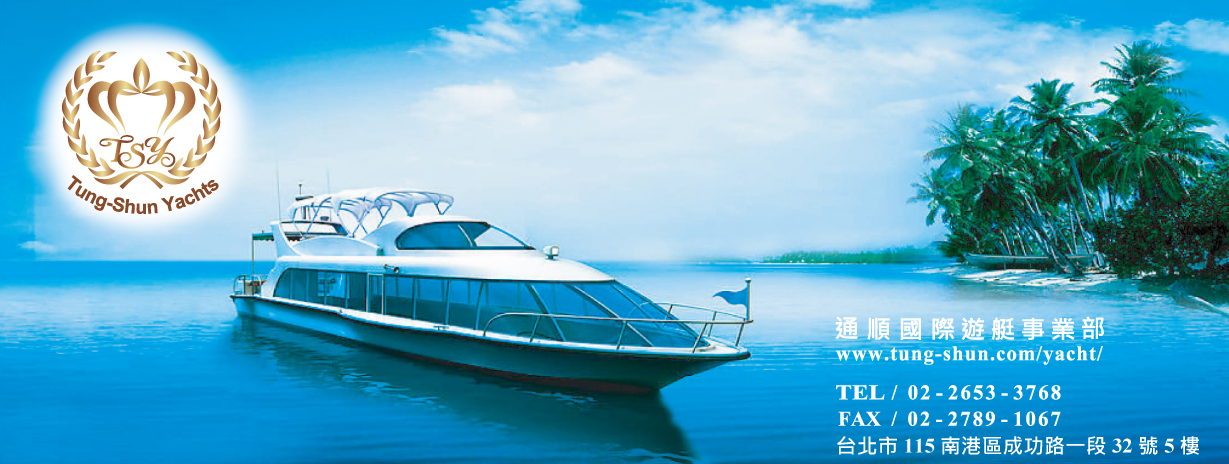                                                         中華民國97年12月23日交通部基隆港務局                                                                  基港航監字第0970056731號函轉交通部核可招生通順國際 ‧ 動力小船駕駛訓練班 【招生簡章】通順國際 ‧ 動力小船駕駛訓練班 【報名表】訓練期別 :                 ，開課日期 :     年     月     日受訓資格年滿十八歲，符合以下任一資格者：具中華民國國籍在臺灣地區設有戶籍之我國國民，應檢附國民身分證、僑民居留證明或有效之護照。外國人、大陸地區人民或臺灣地區無戶籍之國民，應檢附經許可停留或居留一年以上之證明（件）。香港或澳門居民應檢附一年以上之居留證明（件）。※考試題目為中文文字。課程內容學科 : 海事法規、航海常識、船機常識、船藝與操船、氣(海)象常識及通訊        與緊急措施等六項。實作 : 離岸、直線前進、後退、轉彎、S型前進、人員搜救及靠岸等七項。訓練時間自用級 : 學科 24小時、術科 24 小時營業級 : 學科 48小時、術科 48 小時訓練費用自用級 : 新台幣 18,500 元整營業級 : 新台幣 25,000 元整    以上費用不包含體檢費、報考費及考取後之證照費。相關費用申訴（聯絡）專線：02-2789-1068＃1668消費爭議申訴：交通部航港局電話：免付費0800-369009  02-8978-2900報名方式現場報名 : 請至本公司現場填寫報名表，確定開課後通知繳費。傳真或E-Mail報名 : 可於本公司網站下載或來電索取報名表。資料填寫完畢後傳真或電子郵件E-Mail至本公司，確定開課後通知繳費。 銀行：合作金庫銀行 港湖分行(銀行代號:006)
戶名：通順國際股份有限公司
銀行帳號：6123-898-000989(請匯款後，於單據上註明姓名及報考營業或自用級駕訓，將匯款單據傳真至02-2789-1067即可)。電話 │ (02) 2653 – 3768 傳真 │ (02) 2789 - 1067電子郵件│yacht@tung-shun.com網址 │ yacht.tung-shun.com地址 │ 台北市115南港區成功路一段32號5樓退費規定退費規定依台北市政府訂定之「短期補習班管理規則」第三十三條規定辦理，補習班應依下列規定辦理退費：學生於開課日前第六十日以前提出退費申請者，補習班應退還當期開班約定繳納費用總額百分之九十五，惟補習班所收取之百分之五部分超過新臺幣一仟元者之部分，仍應退還。 學生於開課日前第五十九日至第八日提出退費申請者，補習班應退還當期開班約定繳納費用總額百分之九十。學生於開課日前第七日至第一日提出退費申請者，補習班應退還當期開班約 定繳納費用總額百分之八十。 學生於實際開課日期起第二日（或次）上課前（不含當次）提出退費申請者，補習班應退還當期開班約定繳納費用總額百分之七十。學生於實際開課日期起第二日（或次）上課後且未逾全期（或總課程時數） 三分之一期間內提出退費申請，補習班應退還約定繳納費用百分之五十。六、學生於實際開課期間已逾全期（或總課程時數）三分之一者，補習班所收取 之當期費用得全數不予退還。 補習班招收學生違反第二十五條第二項規定收費超過ㄧ學期者，該學期部分適用 前項規定退費，其餘所收費用應全額退還。第一項約定繳納費用總額，不得扣除補習班訂定之報名費、訂位金或其他收費項目。補習班所收取之代辦費應全額退還。但已購置成品者，發給成品。應繳交資料報名表。身分證正反面影本 2 份。最近二年內一吋相片 5 張(須符合我國證照標準；背面書寫中文全名)。應由中央衛生主管機關評鑑合格之公立醫院或教學醫院（營業級）、有職業醫學專科醫師職業之診所或直轄市、縣（市）衛生局所屬衛生所（自用級限定）等辦理。姓       名請黏貼一吋照片最近二年內脫帽半身照照片需符合我國證照標準英文姓名(與護照相符)(與護照相符)(與護照相符)(與護照相符)(與護照相符)(與護照相符)請黏貼一吋照片最近二年內脫帽半身照照片需符合我國證照標準訓練等級  自用級 Private    新台幣18,500元整  營業級 Business  新台幣25,000元整以上費用含教材費、講師費、實作練船費、保險費(200萬意外險)；不包含體檢費、報考費及考取後之證照費。  自用級 Private    新台幣18,500元整  營業級 Business  新台幣25,000元整以上費用含教材費、講師費、實作練船費、保險費(200萬意外險)；不包含體檢費、報考費及考取後之證照費。  自用級 Private    新台幣18,500元整  營業級 Business  新台幣25,000元整以上費用含教材費、講師費、實作練船費、保險費(200萬意外險)；不包含體檢費、報考費及考取後之證照費。  自用級 Private    新台幣18,500元整  營業級 Business  新台幣25,000元整以上費用含教材費、講師費、實作練船費、保險費(200萬意外險)；不包含體檢費、報考費及考取後之證照費。  自用級 Private    新台幣18,500元整  營業級 Business  新台幣25,000元整以上費用含教材費、講師費、實作練船費、保險費(200萬意外險)；不包含體檢費、報考費及考取後之證照費。  自用級 Private    新台幣18,500元整  營業級 Business  新台幣25,000元整以上費用含教材費、講師費、實作練船費、保險費(200萬意外險)；不包含體檢費、報考費及考取後之證照費。請黏貼一吋照片最近二年內脫帽半身照照片需符合我國證照標準性別   男    女請黏貼一吋照片最近二年內脫帽半身照照片需符合我國證照標準身分證字號出生年月日民國      年     月     日民國      年     月     日民國      年     月     日出生地出生地聯絡電話(H) :                          (O) :                     分機(H) :                          (O) :                     分機(H) :                          (O) :                     分機(H) :                          (O) :                     分機(H) :                          (O) :                     分機(H) :                          (O) :                     分機(H) :                          (O) :                     分機聯絡電話手機 :                      傳真 :手機 :                      傳真 :手機 :                      傳真 :手機 :                      傳真 :手機 :                      傳真 :手機 :                      傳真 :手機 :                      傳真 :電子信箱                           Line ID:                           Line ID:                           Line ID:                           Line ID:                           Line ID:                           Line ID:                           Line ID:戶籍地址通訊地址 同上 /  同上 /  同上 /  同上 /  同上 /  同上 /  同上 / 公司名稱產業類別職務名稱職務名稱統一編號(須開三聯發票者必填寫)(須開三聯發票者必填寫)(須開三聯發票者必填寫)(須開三聯發票者必填寫)(須開三聯發票者必填寫)(須開三聯發票者必填寫)(須開三聯發票者必填寫)緊急聯絡人關係電話聲明本人保證以上所填寫資料確實無誤，特此聲明。 簽章：                                     年      月      日 本人保證以上所填寫資料確實無誤，特此聲明。 簽章：                                     年      月      日 本人保證以上所填寫資料確實無誤，特此聲明。 簽章：                                     年      月      日 本人保證以上所填寫資料確實無誤，特此聲明。 簽章：                                     年      月      日 本人保證以上所填寫資料確實無誤，特此聲明。 簽章：                                     年      月      日 本人保證以上所填寫資料確實無誤，特此聲明。 簽章：                                     年      月      日 本人保證以上所填寫資料確實無誤，特此聲明。 簽章：                                     年      月      日 備註1.以上所繳交之資料，僅用於報考動力小船考試、申請動力小船執照、申請二等遊艇執照與通順公司郵寄活動資料之用。2.體檢醫院請至中央衛生主管機關評鑑合格之醫院或直轄市、縣（市）衛生局所屬衛生所等辦理體格檢查。3.如有消費爭議，可聯繫下列單位洽詢：相關費用申訴（聯絡）專線：02-2789-1068＃1668消費爭議申訴：交通部航港局電話：免付費0800-369009  02-8978-29001.以上所繳交之資料，僅用於報考動力小船考試、申請動力小船執照、申請二等遊艇執照與通順公司郵寄活動資料之用。2.體檢醫院請至中央衛生主管機關評鑑合格之醫院或直轄市、縣（市）衛生局所屬衛生所等辦理體格檢查。3.如有消費爭議，可聯繫下列單位洽詢：相關費用申訴（聯絡）專線：02-2789-1068＃1668消費爭議申訴：交通部航港局電話：免付費0800-369009  02-8978-29001.以上所繳交之資料，僅用於報考動力小船考試、申請動力小船執照、申請二等遊艇執照與通順公司郵寄活動資料之用。2.體檢醫院請至中央衛生主管機關評鑑合格之醫院或直轄市、縣（市）衛生局所屬衛生所等辦理體格檢查。3.如有消費爭議，可聯繫下列單位洽詢：相關費用申訴（聯絡）專線：02-2789-1068＃1668消費爭議申訴：交通部航港局電話：免付費0800-369009  02-8978-29001.以上所繳交之資料，僅用於報考動力小船考試、申請動力小船執照、申請二等遊艇執照與通順公司郵寄活動資料之用。2.體檢醫院請至中央衛生主管機關評鑑合格之醫院或直轄市、縣（市）衛生局所屬衛生所等辦理體格檢查。3.如有消費爭議，可聯繫下列單位洽詢：相關費用申訴（聯絡）專線：02-2789-1068＃1668消費爭議申訴：交通部航港局電話：免付費0800-369009  02-8978-29001.以上所繳交之資料，僅用於報考動力小船考試、申請動力小船執照、申請二等遊艇執照與通順公司郵寄活動資料之用。2.體檢醫院請至中央衛生主管機關評鑑合格之醫院或直轄市、縣（市）衛生局所屬衛生所等辦理體格檢查。3.如有消費爭議，可聯繫下列單位洽詢：相關費用申訴（聯絡）專線：02-2789-1068＃1668消費爭議申訴：交通部航港局電話：免付費0800-369009  02-8978-29001.以上所繳交之資料，僅用於報考動力小船考試、申請動力小船執照、申請二等遊艇執照與通順公司郵寄活動資料之用。2.體檢醫院請至中央衛生主管機關評鑑合格之醫院或直轄市、縣（市）衛生局所屬衛生所等辦理體格檢查。3.如有消費爭議，可聯繫下列單位洽詢：相關費用申訴（聯絡）專線：02-2789-1068＃1668消費爭議申訴：交通部航港局電話：免付費0800-369009  02-8978-29001.以上所繳交之資料，僅用於報考動力小船考試、申請動力小船執照、申請二等遊艇執照與通順公司郵寄活動資料之用。2.體檢醫院請至中央衛生主管機關評鑑合格之醫院或直轄市、縣（市）衛生局所屬衛生所等辦理體格檢查。3.如有消費爭議，可聯繫下列單位洽詢：相關費用申訴（聯絡）專線：02-2789-1068＃1668消費爭議申訴：交通部航港局電話：免付費0800-369009  02-8978-2900訓練資料清點 訓練費    身分證正反影本二份    照片5張 (背面書寫中文全名) 訓練費    身分證正反影本二份    照片5張 (背面書寫中文全名) 訓練費    身分證正反影本二份    照片5張 (背面書寫中文全名) 訓練費    身分證正反影本二份    照片5張 (背面書寫中文全名) 訓練費    身分證正反影本二份    照片5張 (背面書寫中文全名) 訓練費    身分證正反影本二份    照片5張 (背面書寫中文全名) 訓練費    身分證正反影本二份    照片5張 (背面書寫中文全名)報考資料清點 體檢表(考前二年內)   報考費   年   月   日   證照費   年   月   日 體檢表(考前二年內)   報考費   年   月   日   證照費   年   月   日 體檢表(考前二年內)   報考費   年   月   日   證照費   年   月   日 體檢表(考前二年內)   報考費   年   月   日   證照費   年   月   日 體檢表(考前二年內)   報考費   年   月   日   證照費   年   月   日 體檢表(考前二年內)   報考費   年   月   日   證照費   年   月   日 體檢表(考前二年內)   報考費   年   月   日   證照費   年   月   日